Beste scoutsers! Wees paraat want het nieuwe scoutsjaar staat voor de deur! Wij, de leiding, hebben er alvast zin in en kijken ernaar uit om er weer een super-mega-top-jaar van te maken! Benieuwd wat er weer allemaal te beleven valt? Neem dan snel een kijkje en ontdek welke avonturen je zal meemaken! De groepsleidingGroepsleiding, wat is dat nu? Wel, bij dringende of belangrijke zaken kan je altijd bij de groepsleiding terecht. Zij zullen jullie helpen om eventuele problemen op te lossen. Dit scoutsjaar zijn er enkele veranderingen binnen de groepsleiding. Vanaf nu bestaat de groepsleiding uit Hanne Derom (groepsleidster), Hanne Vogelaers (groepsleidster), Gitte Vanbuekenhout (adjuct groepsleidster) en Dinah Kerrami (groepsleidster). De groepsadministratieVia de groepsadministratie kunnen we jullie op de hoogte houden van de gebeurtenissen in de scouts. Om deze communicatie vlot te laten verlopen is het belangrijk om jullie zo snel mogelijk in te schrijven en na te kijken of je e-mail adres klopt. Dit kunnen jullie doen op de startdag. Ben je toch nog niet zeker of je je meteen wilt inschrijven, geen zorgen! Je kan je nog tot en met 18 oktober inschrijven. Mijn scoutsdas steekt nog in de was … De scouts is een groepsgebeuren. Om dit mee uit te dragen, is ieder lid verplicht om elke vergadering in orde te zijn met zijn of haar uniform! D.w.z.: Kapoenen dragen een das en een groene T-shirt, en alle andere leden zijn voorzien van een das en een scoutshemd (groene T-shirt is voor hen niet meer verplicht). De T-shirts worden op bestelling verkocht en de dassen worden voor de vergaderingen vanaf 13u30 en na de vergadering vanaf 17u00 verkocht.De jaarkalenderHieronder staan alle belangrijke scoutsactiviteiten nog even opgesomd. Vergeet deze zeker niet in de agenda op te schrijven!Aanwezigheid – da’s top!Vanaf dit jaar gaan we wat in het oog houden hoe vaak onze leden naar de scouts komen. We vragen om toch zeker 10 keer een vergadering meegedaan te hebben zodat we onze leden zeker goed genoeg kennen voordat we op kamp vertrekken. Laat graag ook even iets aan de takverantwoordelijk weten bij afwezigheid dan weten we voor hoeveel leden we een vergadering moeten plannen!EHBV - Eerste hulp bij vragenVragen, opmerkingen of suggesties? Je kan jouw takleiding steeds bereiken!Voor dringende zaken kan je altijd terecht bij de groepsleiding via scoutsvossem@outlook.comGiversGroepsleidingProgrammaboekje Giversfebruari - maart5/02: Eerste zondag van de maand en we weten allemaal wat dat betekent : Geen vergadering. 12/02: Wie houdt er nu niet van een bordspel? Wij spelen vandaag een knettergek spel op ons zelfgemaakte reuze bordspel. Benieuwd? Vergadering van 14u tot 17u aan de scoutslokalen. 19/02: NEW YEAR, NEW LOKALEN! De lokalen worden helemaal in een nieuw kleurtje gestoken. Het eerste laagje zit er al op, maar jullie mogen ons nu wat komen helpen. Zin in? kom dan van 14u tot 17u een handje helpen aan de scoutslokalen. Trek je schilderskleren aan. Verdere info komt via whatsapp. 26/02: Wie, oh wie is die grote saboteur en wie gaat er met al onze floes lopen? kom het ontdekken tijdens het grote WIE IS DE MOL spel. Vergadering van 14u tot 17u aan de scoutslokalen. 1-5/03: YIHAAAA! Eindelijk is het zover. De enige echte LEEFWEEK komt eraan. We gaan samen een zotte week beleven en hele toffe spelletjes spelen. Hou 1/03 tot 5/03 zeker en vast vrij in je agenda. Wij kunnen niet wachten! Verdere informatie volgt nog via WhatsApp. 11/03: Mmmh een heerlijke spaghetti bolognaise of nee wacht... toch die lekkere smeuïge lasagne. Si si, dé ITALIAANSE AVOND staat weer voor de deur. De avond van je leven als je het ons vraagt. Vergeet jullie zeker niet in te schrijven via de website van Scouts Vossem. Buon Appetito e ciao ciao 19/03: Vossem, het mooie, kleine dorpje in het midden van dit prachtige Belgenland. Kom samen met ons dit mooie dorpje verder ontdekken tijdens ons vet cool DORPSPEL! vergadering van 14u tot 17u aan de scoutslokalen 26/03: Niets is leuker dan lekker kokkerellen in de natuur, maar wat nog leuker is, is als we dit combineren met een super tof bosspel. KOOKTOCHT + BOSSPEL. exacte uren volgen nog via de WhatsApp. 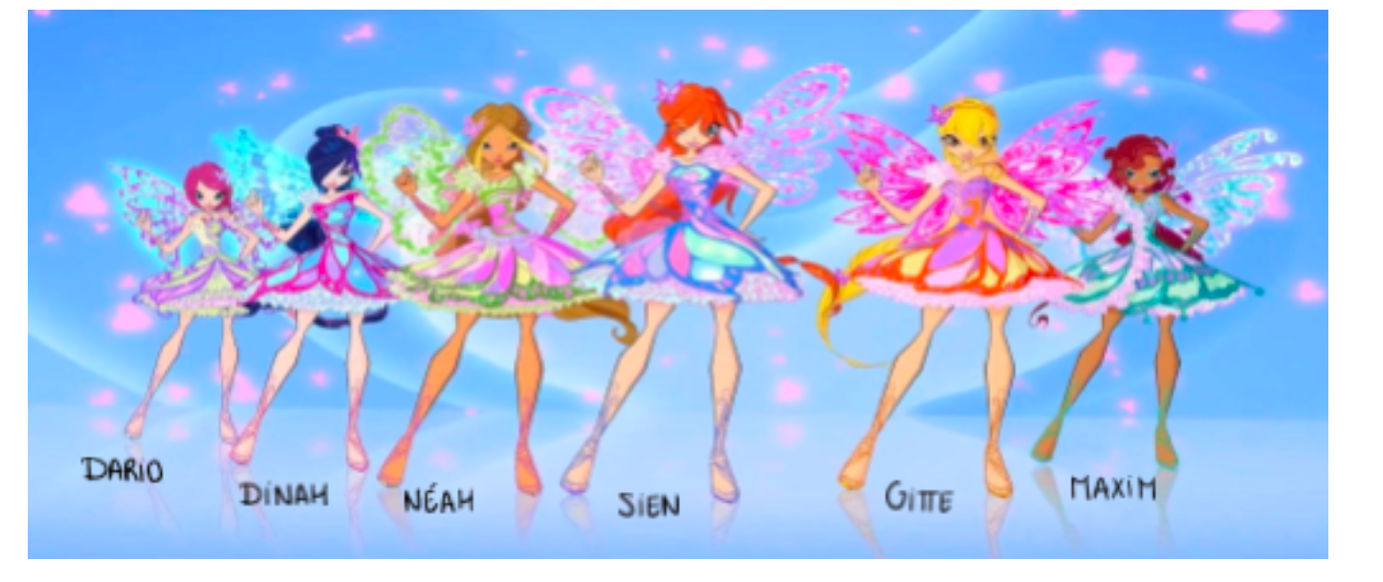 Voorwoord-        Giversdata activiteitomschrijvingJuli 13-23juliKampGitte MariënsTAKVERANTWOORDELIJKE0468184500gitte.mariens.ka@gmail.comDinah KerramiGROEPSLEIDSTER0472 58 55 86dinah.k@hotmail.comSien Goossens0468 27 47 76Sien.goossens@telenet.beNeah Bouclier0493 63 77 34neahbouclier@gmail.comMaxim Villé0485 32 89 20maximville332@gmail.comDario Vuylsteke0483 20 70 47Dario.vuylsteke@outlook.comHanne DeromGROEPSLEIDSTER0495 33 02 53Derom.hanne@gmail.com scoutsvossem@outlook.comHanne VogelaersGROEPSLEIDSTER0491 50 56 47hanne.vogelaers@outlook.comDinah KerramiGROEPSLEIDSTER0472 58 55 86dinah.k@hotmail.comGitte VanbuekenhoutADJUNCT GROEPSLEIDSTER0474 76 90 04vanbuekenhoutgitte@gmail.com